March 11, 2022  NJCOMO Teleconference Call Meeting MinutesRespectfully Submitted by: Kathy Taylor, DNP, RN, CCRN, CAPA, NEA-BCThis meeting was called to order by Chris MasseyThis meeting was called to order by Chris MasseyThis meeting was called to order by Chris MasseyAttendee’s: Sebin Vadassenl, Jennifer Brown, Lauren Fleming, Carrie Gerber, Jacqueline Cavelli, Kerry Quinn, Sami Abade, Martha Leveille Eileen Allen, Tia Sheck, Kathleen Perez, Judy Miranda, Lauren Hodges, Kathy Taylor, Alexa Shelly, Kathleen YhlenAttendee’s: Sebin Vadassenl, Jennifer Brown, Lauren Fleming, Carrie Gerber, Jacqueline Cavelli, Kerry Quinn, Sami Abade, Martha Leveille Eileen Allen, Tia Sheck, Kathleen Perez, Judy Miranda, Lauren Hodges, Kathy Taylor, Alexa Shelly, Kathleen YhlenAttendee’s: Sebin Vadassenl, Jennifer Brown, Lauren Fleming, Carrie Gerber, Jacqueline Cavelli, Kerry Quinn, Sami Abade, Martha Leveille Eileen Allen, Tia Sheck, Kathleen Perez, Judy Miranda, Lauren Hodges, Kathy Taylor, Alexa Shelly, Kathleen Yhlen         AGENDA                                               DISCUSSION                                         DECISION - REFERRAL         AGENDA                                               DISCUSSION                                         DECISION - REFERRAL         AGENDA                                               DISCUSSION                                         DECISION - REFERRALRecognition / Site visit Recognition / Site visit Recognition / Site visit Analyst Questions Analyst Questions Analyst Questions 2021 Achievements2022 Goal Statement2022 ObjectivesAchievements reviewed- removed Planned a Magnet Conference meet and greet activity as this was not accomplished due to COVID restrictionsCommittee agreed to keep the Goal statement the same as 20211-7 state the same from last yearAdded: Plan a professional development opportunity for the Magnet Program Director/Pathway Coordinator Role. Troublesome SOETroublesome SOETroublesome SOE2023 ManualOO1OO2OO3OO4OO5OO6OO7OO8OO9OO10OO112023 TL2023 SE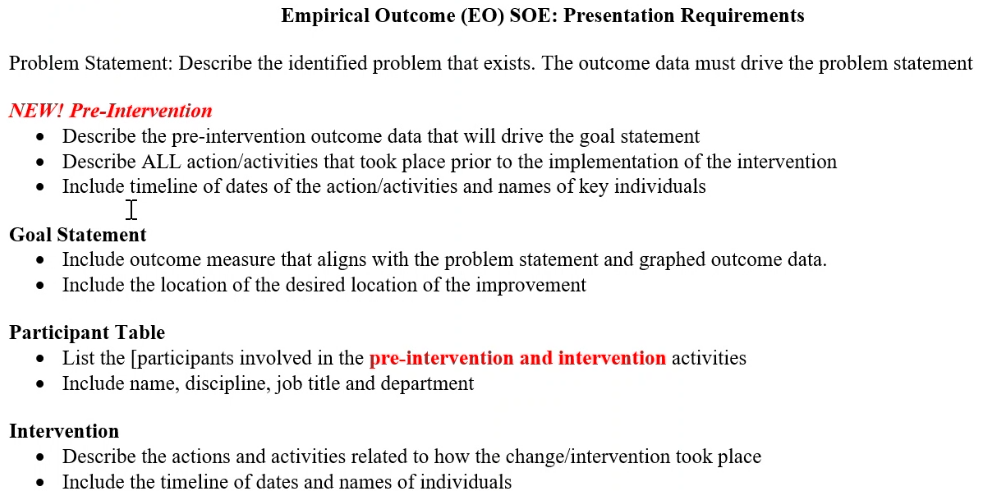 No changesNo changes- If you are part of a system but applying as an individual campus you must have campus specific dataNo changesNo changesProvide a description of the policies, procedures, charters or bylaws of the organization's shared decision-making structure. Provide a description of nursing’s structural and operational relationship within the organization shared decision making structure No changesAdded equity and inclusion & zero tolerance for bullying, incivility and workplace violence. See ANA Position Statement on incivility, bullying and workplace violence. Provide the policies, or equivalent evidence of, that depict the organization's initiatives for patients and families , regarding the following issues:Diversity, equity and inclusionCultural competenceNo changes, old OO8Old OO9- IRB- choose the option which is applicable to the organization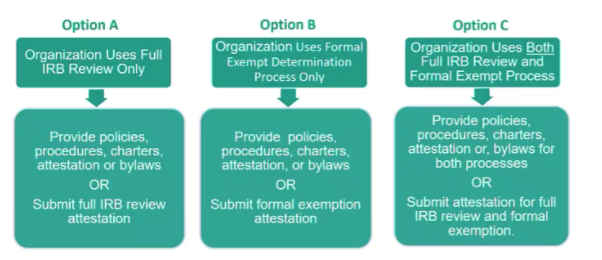 Old OO10- You will need to identify which studies are used for NK2, NK3a or NK3b-place next to study title in parenthesis on Research Table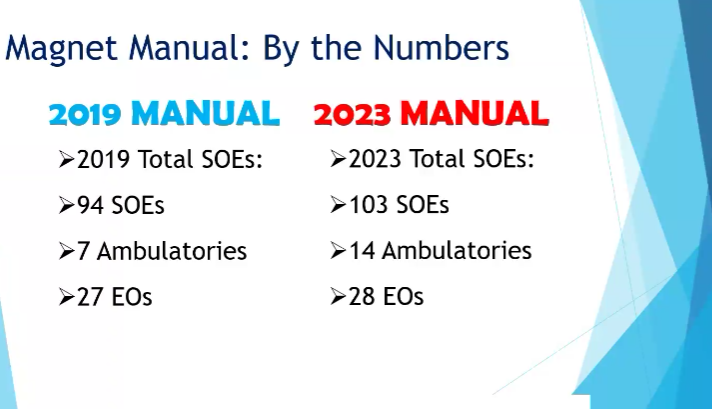 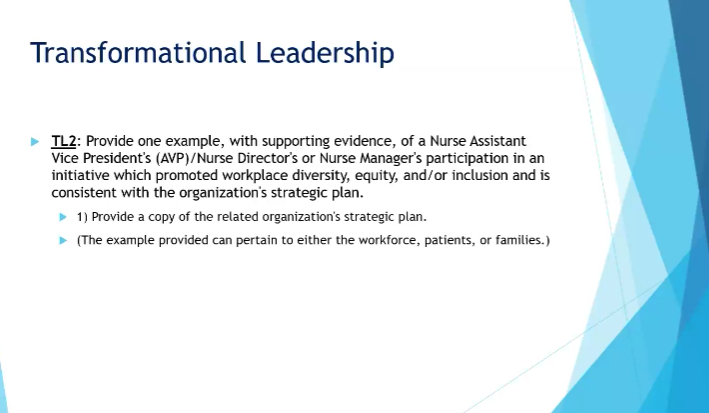 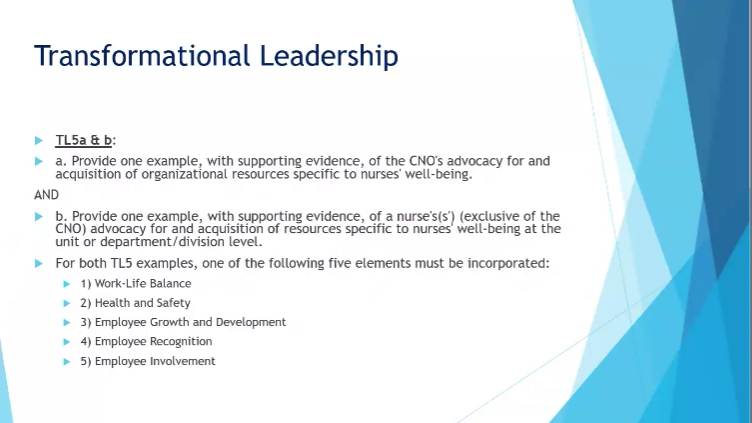 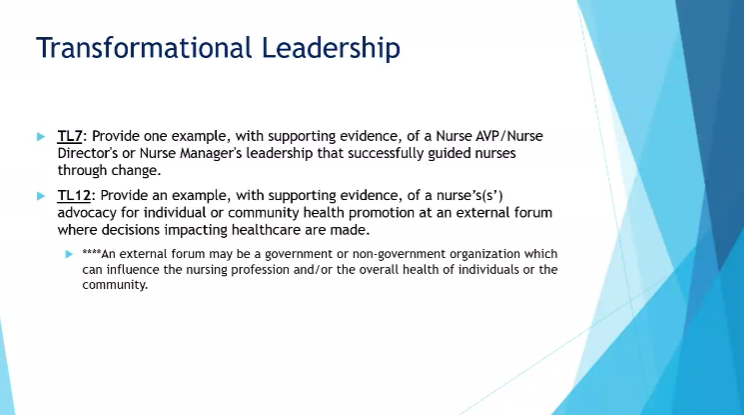 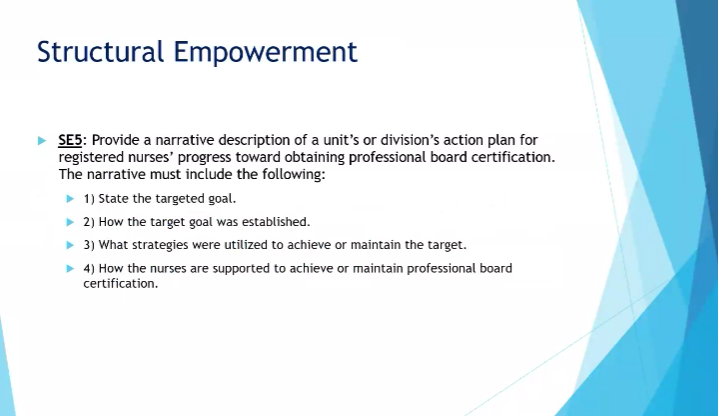 DDCT / Interim Reporting Issues ConcernsDDCT / Interim Reporting Issues ConcernsDDCT / Interim Reporting Issues Concerns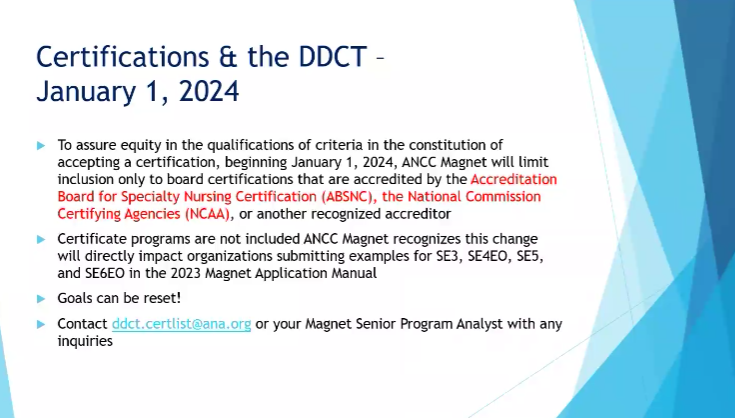 InnovationsInnovationsInnovations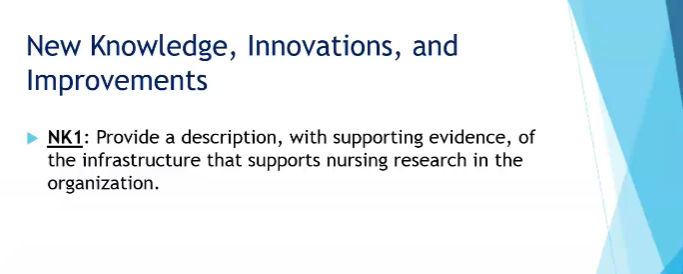 Additional Topics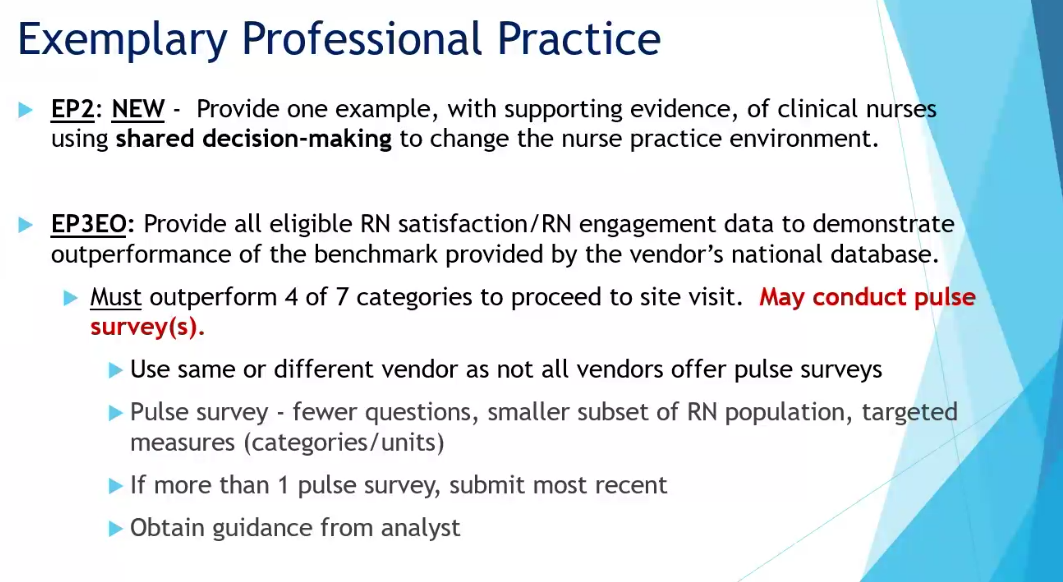 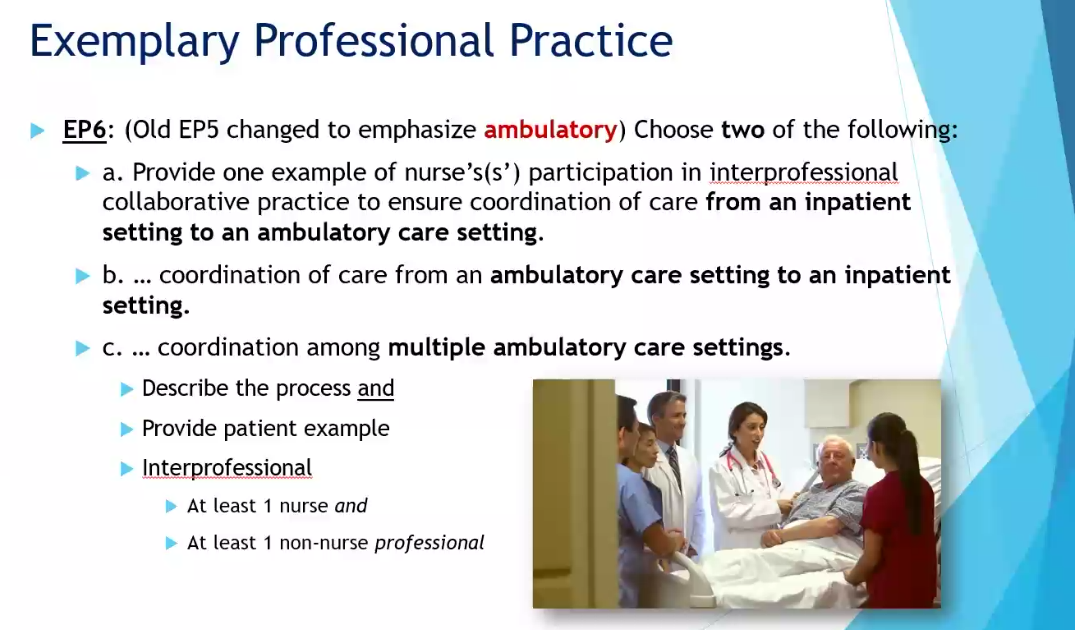 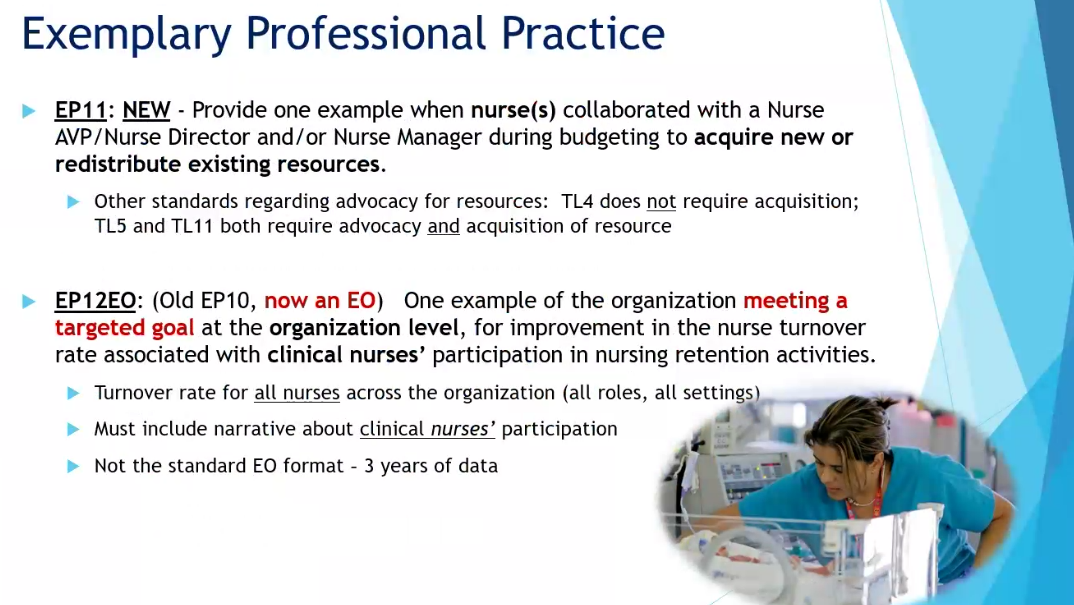 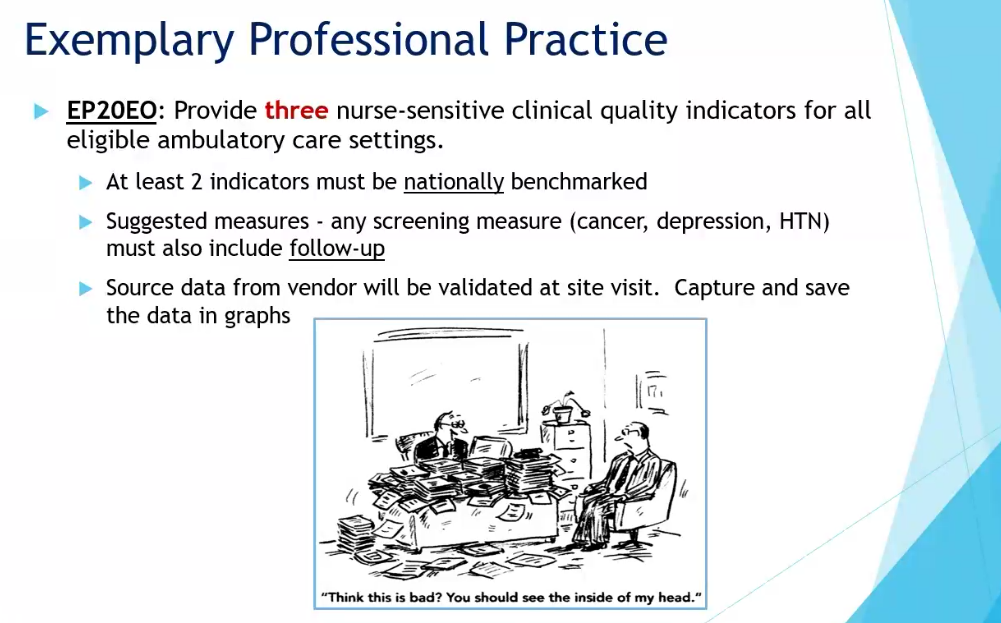  Next Meeting